4. PD26 Personal Development Plan – Strictly ConfidentialYour Personal Develop Plan should help you to reflect on your learning, progress and achievements and plan for your personal and professional development. You are encouraged to consider the full support available to you including (but not limited to): The University’s Careers Service, Researcher Development Programme and full training provision as well as the Department’s Mentoring Scheme. 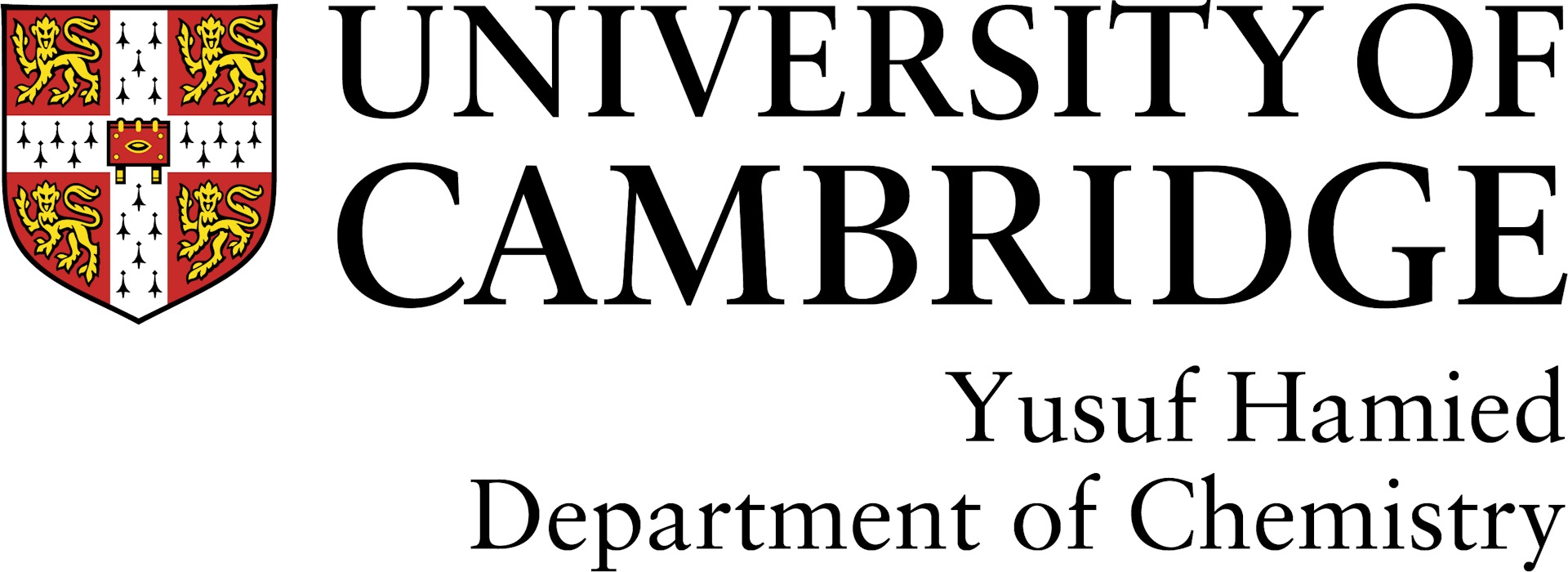 Yusuf Hamied Department of ChemistryLensfield RoadCambridge CB2 1EWSurnameForename/sTitleStart Date of Personal Development PlanNext Review Date of Personal Development PlanDevelopment needs identifiedHow the need is to be metTarget dateDate achievedSignature of Staff MemberDateSignature of ReviewerDate